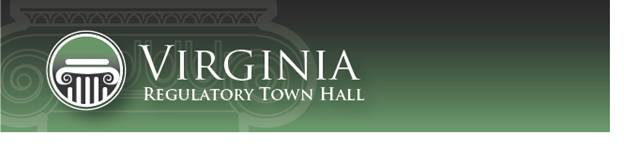           townhall.virginia.govNotice of Intended Regulatory Action (NOIRA)Agency Background DocumentThis information is required for executive branch review and the Virginia Registrar of Regulations, pursuant to the Virginia Administrative Process Act (APA), Executive Order 19 (2022) (EO 19), any instructions or procedures issued by the Office of Regulatory Management (ORM) or the Department of Planning and Budget (DPB) pursuant to EO 19, the Regulations for Filing and Publishing Agency Regulations (1 VAC 7-10), and the Form and Style Requirements for the Virginia Register of Regulations and Virginia Administrative Code.Brief Summary[RIS1]Provide a brief summary (preferably no more than 2 or 3 paragraphs) of the subject matter, intent, and goals of this regulatory change (i.e., new regulation, amendments to an existing regulation, or repeal of an existing regulation). Enter statement here [RIS2]
Acronyms and Definitions Define all acronyms or technical definitions used in this form. Enter statement hereMandate and Impetus
[RIS3]Identify the mandate for this regulatory change and any other impetus that specifically prompted its initiation, (e.g., new or modified mandate, petition for rulemaking, periodic review, or board decision). For purposes of executive branch review, “mandate” has the same meaning as defined in the ORM procedures, “a directive from the General Assembly, the federal government, or a court that requires that a regulation be promulgated, amended, or repealed in whole or part.” Enter statement here[RIS4]
Legal BasisIdentify (1) the promulgating agency, and (2) the state and/or federal legal authority for the regulatory change, including the most relevant citations to the Code of Virginia and Acts of Assembly chapter number(s), if applicable. Your citation must include a specific provision, if any, authorizing the promulgating agency to regulate this specific subject or program, as well as a reference to the agency’s overall regulatory authority.   Enter statement herePurposeDescribe the specific reasons why the agency has determined that this regulation is essential to protect the health, safety, or welfare of citizens. In addition, explain any potential issues that may need to be addressed as the regulation is developed.Enter statement hereSubstance Briefly identify and explain the new substantive provisions that are being considered, the substantive changes to existing sections that are being considered, or both.  Enter statement hereAlternatives to RegulationDescribe any viable alternatives to the regulatory change that were considered, and the rationale used by the agency to select the least burdensome or intrusive alternative that meets the essential purpose of the regulatory change. Also, include discussion of less intrusive or less costly alternatives for small businesses, as defined in § 2.2-4007.1 of the Code of Virginia, of achieving the purpose of the regulatory change.Enter statement herePeriodic Review andSmall Business Impact Review Announcement[RIS5]If you wish to use this regulatory action to conduct, and this NOIRA to announce, a periodic review (pursuant to § 2.2-4017 of the Code of Virginia and the ORM procedures), and a small business impact review (§ 2.2-4007.1 of the Code of Virginia) of this regulation, keep the following text. Modify it as necessary for your agency. Otherwise, delete the paragraph below and insert “This NOIRA is not being used to announce a periodic review or a small business impact review.”In addition, pursuant to the ORM procedures and § 2.2-4007.1 of the Code of Virginia, the agency is conducting a periodic review and small business impact review of this regulation to determine whether this regulation should be terminated, amended, or retained in its current form. Public comment is sought on the review of any issue relating to this regulation, including whether the regulation (i) is necessary for the protection of public health, safety, and welfare; (ii) minimizes the economic impact on small businesses consistent with the stated objectives of applicable law; and (iii) is clearly written and easily understandable.[RIS6]
Public ParticipationIndicate how the public should contact the agency to submit comments on this regulation, and whether a public hearing will be held, by completing the text below. In addition, as required by § 2.2-4007.02 of the Code of Virginia, describe any other means that will be used to identify and notify interested parties and seek their input, such as regulatory advisory panels or general notices. INSERT:The [insert either: Board or agency] is providing an opportunity for comments on this regulatory proposal, including but not limited to (i) the costs and benefits of the regulatory proposal, (ii) any alternative approaches, and (iii) the potential impacts of the regulation.Anyone wishing to submit written comments for the public comment file may do so through the Public Comment Forums feature of the Virginia Regulatory Town Hall web site at: https://townhall.virginia.gov. Comments may also be submitted by mail, email or fax to [insert: staff contact person’s name, mailing address, phone number, fax number and email address]. In order to be considered, comments must be received by 11:59 pm on the last day of the public comment period.THEN, INSERT EITHER:A public hearing will be held following the publication of the proposed stage, and notice of the hearing will be posted on the Virginia Regulatory Town Hall website (https://townhall.virginia.gov) and on the Commonwealth Calendar website (https://commonwealthcalendar.virginia.gov/). Both oral and written comments may be submitted at that time.ORA public hearing will not be held following the publication of the proposed stage of this regulatory action.Agency nameVirginia Administrative Code (VAC) Chapter citation(s)  ____ VAC___-____VAC Chapter title(s)Action titleDate this document prepared